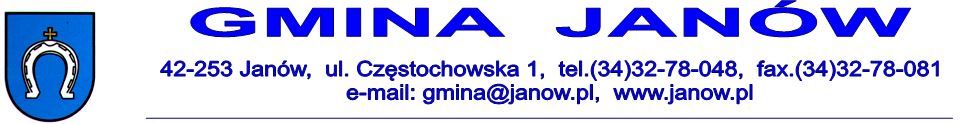 SPECYFIKACJA WARUNKÓW ZAMÓWIENIA (dalej SWZ)dla zamówienia o wartości mniejszej od progów unijnych określonych w art. 3 ust. 1 pkt 1 ustawy z dnia 11 września 2019 r. - Prawo zamówień publicznych.Postępowanie prowadzone jest zgodnie z ustawą z dnia 11 września 2019 r. - Prawo zamówień publicznych (dalej Pzp) (Dz. U. z 2019 r., poz. 2019 ze zm.).1. NAZWA ORAZ ADRES ZAMAWIAJĄCEGO, NUMER TELEFONU, ADRES POCZTY ELEKTRONICZNEJ ORAZ STRONY INTERNETOWEJ PROWADZONEGO POSTĘPOWANIA.Zamawiający: Gmina Janów, ul. Częstochowska 1, 42-253 Janów, numer telefonu: +48 34 32 78 048.Adres poczty elektronicznej: gmina@janow.plAdres strony internetowej prowadzonego postępowania: https://www.bip.janow.akcessnet.net/index.php?idg=5&id=6747&x=4&y=416Adres skrytki ePUAP: /ris4l98i9c/skrytka 2. ADRES STRONY INTERNETOWEJ, NA KTÓREJ UDOSTĘPNIANE BĘDĄ ZMIANY I WYJAŚNIENIA TREŚCI SWZ ORAZ INNE DOKUMENTY ZAMÓWIENIA BEZPOŚREDNIO ZWIĄZANE Z POSTĘPOWANIEM O UDZIELENIE ZAMÓWIENIA.https://www.bip.janow.akcessnet.net/index.php?idg=5&id=6747&x=4&y=4162.1.  W postępowaniu o udzielenie zamówienia komunikacja między zamawiającym a wykonawcami odbywa się przy użyciu miniPortalu, który dostępny jest pod adresem: https://miniportal.uzp.gov.pl/  ePUAPu dostępnego pod adresem: https://epuap.gov.pl/wps/portal oraz poczty elektronicznej: przetargi@janow.pl 2.2.  Wykonawca zamierzający wziąć udział w postępowaniu o udzielenie zamówienia publicznego, musi posiadać konto na ePUAP. Wykonawca posiadający konto na ePUAP ma dostęp do następujących formularzy: „Formularz do złożenia, zmiany, wycofania oferty lub wniosku” oraz „Formularz do komunikacji”.2.3.  Wymagania techniczne i organizacyjne wysyłania i odbierania dokumentów elektronicznych, elektronicznych kopii dokumentów i oświadczeń oraz informacji przekazywanych przy ich użyciu opisane zostały w Regulaminie korzystania z systemu miniPortal oraz Warunkach korzystania z elektronicznej platformy usług administracji publicznej (ePUAP). 2.4.  Maksymalny rozmiar plików przesyłanych za pośrednictwem dedykowanych formularzy: „Formularz złożenia, zmiany, wycofania oferty lub wniosku” i „Formularz do komunikacji”, wynosi 150 MB. 2.5.  Za datę przekazania oferty, wniosków, zawiadomień, dokumentów elektronicznych, oświadczeń lub elektronicznych kopii dokumentów lub oświadczeń oraz innych informacji przyjmuje się datę ich przekazania na ePUAP. 2.6.  Zamawiający przekazuje link do postępowania oraz ID postępowania. Dane postępowanie można wyszukać również na Liście wszystkich postępowań w miniPortalu, klikając wcześniej opcję „Dla Wykonawców” lub ze strony głównej z zakładki Postępowania. 3. TRYB UDZIELENIA ZAMÓWIENIA.Postępowanie jest prowadzone w trybie podstawowym bez przeprowadzenia negocjacji treści złożonych ofert zgodnie z art. 275 pkt 1 ustawy Prawo zamówień publicznych. W związku z tym zamawiający nie przewiduje wyboru najkorzystniejszej oferty z możliwością prowadzenia negocjacji.4. PRZEDMIOT ZAMÓWIENIA I JEGO ZAKRES.Przedmiotem zamówienia jest: Zimowe utrzymanie dróg na terenie gminy Janów w sezonie zimowym 2021/20224.1.  Zakres prac w ramach zamówienia:Zakres zamówienia obejmuje utrzymanie dróg na terenie gminy Janów w sezonie zimowym 2021/2022 o następującym charakterze:odśnieżanie dróg gminnych (zgarnianie śniegu na pobocze na całej szerokości jezdni),jednoczesne zwalczanie i likwidacja śliskości zimowej (posypywanie mieszanką piasku z solą).Zimowe utrzymanie dróg i ulic gminnych ma na celu likwidację zakłóceń ruchu drogowego wywołanych takimi czynnikami atmosferycznymi jak śliskość zimowa oraz opady śniegu i winno być wykonane wg standardu:- jezdnia odśnieżona na całej szerokości,- śliskość zimowa zwalczana i likwidowana poprzez posypywanie mieszanką piasku z solą 
w stosunku wagowym 70-30% na bieżąco w miarę zaistniałych potrzeb (opady śniegu, mżawki) za wyraźną zgodą Zamawiającego,- odśnieżanie, posypywanie realizowane poprzez użycie sprzętu mechanicznego tj. pługi piaskarko-solarki itp.4.2. Realizując zamówienie Wykonawca jest zobowiązany do:odśnieżania dróg i posypywania w sytuacji wystąpienia zjawiska śliskości zimowej lub nadmiernych opadów śniegu,      zapewnienia we własnym zakresie materiału do posypywania dróg i ulic gminnych celem usunięcia śliskości zimowej tj. mieszanki piaskowo – solnej (70-30%). 
Do obowiązków wykonawcy należy odpowiednie przechowywanie i przygotowanie mieszanki piaskowo-solnej,prowadzenia stałych obserwacji warunków atmosferycznych i informowania Zamawiającego o potrzebie podjęcia działań dla utrzymania dróg i ulic gminnych,  bezwzględnego respektowania poleceń pracownika Urzędu Gminy Janów odpowiedzialnego za bezpośrednie prowadzenie akcji zimowej w zakresie odśnieżania i posypywania,  potwierdzenia wykonania poleceń telefonicznych Zamawiającego, najpóźniej przy rozliczaniu zrealizowanych etapów usług, w przypadku wystąpienia złych warunków atmosferycznych w ciągu ……… minut podjąć akcje odśnieżania lub posypywania na drogach gminnych po telefonicznym ustaleniu z przedstawicielem Zamawiającego zakresu i rodzaju usług do wykonania,  zapewnienia całodobowej łączności z Zamawiającym w celu przekazywania poleceń uwag oraz dyspozycji,  stosowania wyłącznie pojazdów i maszyn drogowych zarejestrowanych oraz posiadających dopuszczenie do ruchu na drogach publicznych i wyposażonych 
w ostrzegawczy sygnał świetlny błyskowy wg. obowiązujących przepisów, zapewnienia w przypadku awarii pojazdu wykonującego usługi zastępczy pojazd spełniający wymagania zawarte w niniejszej SIWZ. Zamawiający nie będzie ponosił 
z tego tytułu żadnych dodatkowych kosztów.   wywożenia śniegu i błota z terenu objętego zamówieniem na zlecenie Zamawiającego. Wywóz śniegu i błota oraz miejsce jego składowania należy do Wykonawcy, zgodnie 
z obowiązującymi przepisami w tym zakresie. dostarczyć do Urzędu Gminy zestawienie wykonanych prac określające liczbę godzin pracy 1 raz w ciągu tygodnia (dopuszcza się składanie zestawienia w formie elektronicznej na adres jaroslaw.zasun@janow.pl ).4.3 Zasady postępowania w czasie wykonywania prac zleconych przez Zamawiającego: Przestrzeganie przepisów:  ustawy z dnia 20.06.1997 r. – Prawo o ruchu drogowym (tj. Dz. U. 2021 poz. 450)ustawy z dnia 21.03.1985 r. o drogach publicznych (tj. Dz. U  2021 poz. 1376) Ustawy z dnia 14.12.2012 o odpadach (Dz. U. z 2021 poz. 779) Ustawy z dnia 13.09.1996 r. o utrzymaniu czystości i porządku w gminach 
(Dz. U. z 2021 poz. 888) rozporządzenie Ministra Środowiska z dnia 27.10.2015 r. w sprawie rodzaju i warunków stosowania środków jakie mogą być stosowane na drogach publicznych, ulicach i placów (Dz. U. Nr 230 poz. 1960)    Wykonawca dostosowuje organizacje pracy w taki sposób, aby była możliwość obsługi kilku zleceń jednocześnie.Uwaga!!!Zamawiający zastrzega sobie prawo kontroli wykonywanych prac m. in. szerokości odśnieżania, ilości rozsypywanych środków.Całość zamówienia została podzielona na 6 części. Część nr 1„Zimowe utrzymanie dróg na terenie gminy Janów w sezonie zimowym 2021/2022”o następującym charakterze:odśnieżanie dróg gminnych (zgarnianie śniegu na pobocze na całej szerokości jezdni),jednoczesne zwalczanie i likwidacja śliskości zimowej (posypywanie mieszanką piasku 
z solą).obejmujące następujące miejscowości: Bystrzanowice, Bystrzanowice Dwór, Lgoczanka, Hucisko, Góry Gorzkowskie. Część nr 2„Zimowe utrzymanie dróg na terenie gminy Janów w sezonie zimowym 2021/2022”o następującym charakterze:odśnieżanie dróg gminnych (zgarnianie śniegu na pobocze na całej szerokości jezdni),jednoczesne zwalczanie i likwidacja śliskości zimowej (posypywanie mieszanką piasku 
z solą).obejmujące następujące miejscowości: Żuraw, Zagórze, Lusławice, Okrąglik, Lipnik, Czepurka.Część nr 3„Zimowe utrzymanie dróg na terenie gminy Janów w sezonie zimowym 2021/2022”o następującym charakterze:odśnieżanie dróg gminnych (zgarnianie śniegu na pobocze na całej szerokości jezdni),jednoczesne zwalczanie i likwidacja śliskości zimowej (posypywanie mieszanką piasku 
z solą).obejmujące następujące miejscowości: Siedlec, Pabianice, Skowronów, Część 4 „Zimowe utrzymanie dróg na terenie gminy Janów w sezonie zimowym 2021/2022”o następującym charakterze:odśnieżanie dróg gminnych (zgarnianie śniegu na pobocze na całej szerokości jezdni),jednoczesne zwalczanie i likwidacja śliskości zimowej (posypywanie mieszanką piasku 
z solą).obejmujące następujące miejscowości: Piasek, Śmiertny DąbCzęść 5„Zimowe utrzymanie dróg na terenie gminy Janów w sezonie zimowym 2021/2022”o następującym charakterze:odśnieżanie dróg gminnych (zgarnianie śniegu na pobocze na całej szerokości jezdni),jednoczesne zwalczanie i likwidacja śliskości zimowej (posypywanie mieszanką piasku 
z solą).obejmujące następujące miejscowości: Złoty Potok, Część 6„Zimowe utrzymanie dróg na terenie gminy Janów w sezonie zimowym 2021/2022”o następującym charakterze:odśnieżanie dróg gminnych (zgarnianie śniegu na pobocze na całej szerokości jezdni),jednoczesne zwalczanie i likwidacja śliskości zimowej (posypywanie mieszanką piasku 
z solą).obejmujące następujące miejscowości: Janów, PonikZamawiający dopuszcza możliwość składania ofert częściowych . Wykonawca może złożyć ofertę na jedną, niektóre bądź wszystkie 6 części zamówienia.Mapa z zaznaczonymi drogami, które są objęte zimowym utrzymaniem dróg z podziałem na części zamówienia określa załącznik nr 1 do SWZ.5. TERMIN WYKONANIA ZAMÓWIENIA: a) rozpoczęcie realizacji przedmiotu zamówienia: w dniu następnym po podpisaniu umowy;b) zakończenie realizacji przedmiotu zamówienia: w terminie 6 miesięcy od daty zawarcia umowy     Zamawiający zastrzega, że w przypadku wystąpienia niekorzystnych warunków atmosferycznych realizacja usług może być przedłużona w stosunku do terminów określonych powyżej, zaś w przypadku braku opadów śniegu i mrozu termin może ulec skróceniu.6. PROJEKTOWANE POSTANOWIENIA UMOWY W SPRAWIE ZAMÓWIENIA PUBLICZNEGO, KTÓRE ZOSTANĄ WPROWADZONE DO TREŚCI TEJ UMOWY.Z wykonawcą, który złoży najkorzystniejszą ofertę, zostanie zawarta umowa, której wzór stanowi załącznik nr 2 do SWZ.7. SPOSÓB KOMUNIKOWANIA SIĘ ZAMAWIAJĄCEGO Z WYKONAWCAMI (NIE DOTYCZY SKŁADANIA OFERT). 7.1.  W postępowaniu o udzielenie zamówienia komunikacja pomiędzy zamawiającym a wykonawcami, w szczególności składanie oświadczeń, wniosków (innych niż wskazanych w pkt 11), zawiadomień oraz przekazywanie informacji odbywa się elektronicznie za pośrednictwem dedykowanego formularza: „Formularz do komunikacji” dostępnego na ePUAP oraz udostępnionego przez miniPortal. 
We wszelkiej korespondencji związanej z niniejszym postępowaniem zamawiający i wykonawcy posługują się numerem referencyjnym sprawy, tj. IR-I.271.12.20217.2.  Komunikacja pomiędzy zamawiającym a wykonawcami, o której mowa w punkcie 7.1. może również odbywać się za pomocą poczty elektronicznej: przetargi@janow.pl  7.3.  Sposób sporządzenia dokumentów elektronicznych musi być zgody z wymaganiami określonymi w rozporządzeniu Prezesa Rady Ministrów z dnia 30 grudnia 2020 r. w sprawie sposobu sporządzania i przekazywania informacji oraz wymagań technicznych dla dokumentów elektronicznych oraz środków komunikacji elektronicznej w postępowaniu o udzielenie zamówienia publicznego lub konkursie (Dz. U. z 2020 poz. 2452) oraz rozporządzeniu Ministra Rozwoju, Pracy i Technologii z dnia 23 grudnia 2020 r. w sprawie podmiotowych środków dowodowych oraz innych dokumentów lub oświadczeń, jakich może żądać zamawiający od wykonawcy (Dz. U. z 2020 poz. 2415). 8. WSKAZANIE OSÓB UPRAWNIONYCH DO KOMUNIKOWANIA SIĘ Z WYKONAWCAMI.Do porozumiewania się z wykonawcami upoważnione są następujące osoby po stronie zamawiającego: - Jarosław Zasuń – Kierownik Referatu Rozwoju, Inwestycji i Funduszy, 
tel. +48 34 32 78 048 wew. 29, e-mail: przetargi@janow.pl - Beata Tomzik – tel. +48 34 32 78 048 wew. 16, e-mail: przetargi@janow.pl 9. TERMIN ZWIĄZANIA OFERTĄ. Wykonawcy będą związani ofertami do dnia 16.12.2021 r.10. OPIS SPOSOBU PRZYGOTOWANIA OFERTY.Oferta ma być sporządzona zgodnie z warunkami określonymi w SWZ. Dokumenty sporządzone w języku obcym muszą być złożone wraz z tłumaczeniem na język polski. Dokumenty, które wykonawcy muszą złożyć wraz z ofertą:1) Wypełniony FORMULARZ OFERTOWY, stanowiący załącznik nr 3 do SWZ. Do oferty należy dołączyć aktualne dokumenty potwierdzające status prawny wykonawcy, np. odpis z właściwego rejestru lub z centralnej ewidencji i informacji o działalności gospodarczej. Oferta nie musi zawierać tych dokumentów w przypadku wskazania przez wykonawcę, że  są one dostępne w formie elektronicznej pod określonymi adresami internetowymi ogólnodostępnych i bezpłatnych baz danych. Upoważnienie osób podpisujących ofertę musi bezpośrednio wynikać z ww. dokumentów. FORMULARZ OFERTOWY musi ponadto zawierać oświadczenie wykonawcy w zakresie wypełnienia obowiązków informacyjnych przewidzianych w art. 13 lub art. 14 RODO.2) Wypełniony załącznik nr 4 do SWZ, stanowiący oświadczenie, o którym mowa w art. 125 ust. 1 ustawy Pzp dotyczące odpowiednio: a) Wykonawcy;b) każdego ze wspólników konsorcjum (w przypadku składania oferty wspólnej) oraz każdego ze wspólników spółki cywilnej;c) podmiotów „trzecich”, czyli podmiotów, na zasoby których powołuje się wykonawca w celu spełnienia warunków udziału w postępowaniu, o których mowa w punkcie 18.1. SWZ oraz przesłanek wykluczenia z postępowania, o których mowa w art. 108 ust. 1 ustawy Pzp (punkt 13.1. SWZ) oraz art. 109 ust. 1 ustawy Pzp punkty 5, 6, 7, 8, 9 i 10 (punkt 13.2. SWZ).  3) Zobowiązania podmiotów udostępniających zasoby na które wykonawca będzie się powoływał w celu spełniania warunków udziału w postępowaniu, o których mowa w punkcie 18.1.SWZ. Zgodnie z art. 118 ust. 3 ustawy Pzp musi złożyć wraz z ofertą zobowiązania ww. podmiotów do oddania mu do dyspozycji tych zasobów na potrzeby realizacji zamówienia albo inne podmiotowe środki dowodowe potwierdzające, że wykonawca realizując zamówienie, będzie dysponował niezbędnymi zasobami tych podmiotów.Zgodnie z art. 118 ust. 4 ustawy Pzp zobowiązanie podmiotu udostępniającego zasoby, którego wzór załącznik nr 5 do SWZ, musi potwierdzać, że stosunek łączący wykonawcę z podmiotami udostępniającymi zasoby gwarantuje rzeczywisty dostęp do tych zasobów oraz musi określać w szczególności:a) zakres dostępnych wykonawcy zasobów podmiotu udostępniającego zasoby;b) sposób i okres udostępnienia wykonawcy i wykorzystania przez niego zasobów podmiotu udostępniającego te zasoby przy wykonywaniu zamówienia;c) czy i w jakim zakresie podmiot udostępniający zasoby, na zdolnościach którego wykonawca polega w odniesieniu do warunków udziału w postępowaniu dotyczących wykształcenia, kwalifikacji zawodowych lub doświadczenia, zrealizuje usługi, których wskazane zdolności dotyczą.4) Pełnomocnictwo (jeżeli dotyczy). Upoważnienie osób podpisujących ofertę musi bezpośrednio wynikać z dokumentów dołączonych do oferty. Oznacza to, że jeżeli upoważnienie takie nie wynika wprost z dokumentu stwierdzającego status prawny wykonawcy, to do oferty należy dołączyć stosowne pełnomocnictwo w formie oryginału lub kserokopii potwierdzonej notarialnie, ustanowione do reprezentowania wykonawcy/ów ubiegającego/ych się o udzielenie zamówienia publicznego.W przypadku składania oferty wspólnej przez kilku przedsiębiorców (tzw. konsorcjum) wspólnicy muszą ustanowić pełnomocnika do reprezentowania ich w postępowaniu o udzielenie zamówienia albo do reprezentowania w postępowaniu i zawarcia umowy. Do oferty należy dołączyć stosowne pełnomocnictwo, podpisane przez osoby upoważnione do składania oświadczeń woli każdego ze wspólników.11. ZŁOŻENIE OFERTY.11.1.  Wykonawca składa ofertę za pośrednictwem „Formularza do złożenia, zmiany, wycofania oferty lub wniosku” dostępnego na ePUAP i udostępnionego również na miniPortalu. Funkcjonalność do zaszyfrowania oferty przez wykonawcę jest dostępna dla wykonawców na miniPortalu, w szczegółach danego postępowania. W formularzu OFERTA wykonawca zobowiązany jest podać adres skrzynki ePUAP, na którym prowadzona będzie korespondencja związana z postępowaniem. 11.2.  Ofertę należy sporządzić w języku polskim, w formie elektronicznej lub w postaci elektronicznej w formacie danych: .odt, .doc, .docx, .pdf.  11.3.  Ofertę składa się, pod rygorem nieważności, w formie elektronicznej lub w postaci elektronicznej opatrzonej podpisem zaufanym lub podpisem osobistym. Ofertę należy złożyć w oryginale.Nazwa pliku z formularzem ofertowym powinna zawierać słowo OFERTA. W przeciwnym razie zamawiający nie ponosi odpowiedzialności za nieotwarcie nieprawidłowo opisanego pliku z formularzem ofertowym w trakcie sesji otwarcia ofert.11.4.  Sposób złożenia oferty, w tym zaszyfrowania oferty, opisany został w „Instrukcji użytkownika”, dostępnej na stronie: https://miniportal.uzp.gov.pl/  11.5.  Jeżeli dokumenty elektroniczne, przekazywane przy użyciu środków komunikacji elektronicznej, zawierają informacje stanowiące tajemnicę przedsiębiorstwa w rozumieniu przepisów ustawy z dnia 16 kwietnia 1993 r. o zwalczaniu nieuczciwej konkurencji (Dz. U. z 2020 r., poz. 1913), wykonawca, w celu utrzymania w poufności tych informacji, przekazuje je w wydzielonym i odpowiednio oznaczonym pliku, wraz z jednoczesnym zaznaczeniem polecenia „Załącznik stanowiący tajemnicę przedsiębiorstwa”, a następnie wraz z plikami stanowiącymi jawną część należy ten plik zaszyfrować. 11.6.  Do oferty należy dołączyć oświadczenie o niepodleganiu wykluczeniu, spełnianiu warunków udziału w postępowaniu, w zakresie wskazanym w punkcie 10.2) SWZ, w formie elektronicznej lub w postaci elektronicznej opatrzonej podpisem zaufanym lub podpisem osobistym, a następnie zaszyfrować wraz z plikami stanowiącymi ofertę. 11.7.  Oferta może być złożona tylko do upływu terminu składania ofert. 11.8.  Wykonawca może przed upływem terminu do składania ofert zmienić lub wycofać ofertę za pośrednictwem „Formularza do złożenia, zmiany, wycofania oferty lub wniosku” dostępnego na ePUAP i udostępnionego również na miniPortalu. Sposób zmiany i wycofania oferty został opisany w „Instrukcji użytkownika” dostępnej na miniPortalu.11.9.  Wykonawca po upływie terminu do składania ofert nie może skutecznie dokonać zmiany ani wycofać złożonej oferty. Podpis zaufany – ustawa z dnia 17 lutego 2005 r. o informatyzacji działalności podmiotów realizujących zadania publiczne  (t.j. Dz. U. z 2019 r., poz. 700 ze zm.).Podpis osobisty – ustawa z dnia 6 sierpnia 2010 r. o dowodach osobistych (t.j. Dz. U. z 2019 r., poz. 653 ze zm.).11.10 Termin składania ofert: do dnia  17.11.2021 r. do godziny 10:00 Po upłynięciu terminu składania ofert, a przed otwarciem ofert zamawiający udostępni na stronie internetowej prowadzonego postępowania informację o kwocie, jaką zamawiający zamierza przeznaczyć na sfinansowanie zamówienia. 12. OTWARCIE OFERT.12.1.  Otwarcie ofert nastąpi w dniu 17.11.2021 r. o godzinie 12:00. Otwarcie ofert odbędzie się w Urzędzie Gminy Janów przy 
ul. Częstochowskiej 1, 42-253 Janów.12.2.  Otwarcie ofert następuje poprzez użycie mechanizmu do odszyfrowania ofert dostępnego po zalogowaniu w zakładce Deszyfrowanie na miniPortalu i następuje poprzez wskazanie pliku do odszyfrowania. 12.3.  Niezwłocznie po otwarciu ofert zamawiający udostępni na stronie internetowej prowadzonego postępowania informacje o: nazwach albo imionach i nazwiskach oraz siedzibach lub miejscach prowadzonej działalności gospodarczej albo miejscach zamieszkania wykonawców, których oferty zostały otwarte; oraz cenach zawartych w ofertach.13. PODSTAWY WYKLUCZENIA, O KTÓRYCH MOWA W ART. 108 UST. 1 ORAZ W ART. 109 UST. 1 USTAWY PZP.13.1.  PODSTAWY WYKLUCZENIA, O KTÓRYCH MOWA W ART. 108 UST. 1 USTAWY PZP. Wykonawca, żaden ze wspólników konsorcjum (w przypadku składania oferty wspólnej), żaden ze wspólników spółki cywilnej ani żaden podmiot, na którego zasoby powołuje się wykonawca w celu spełnienia warunków udziału w postępowaniu nie może podlegać wykluczeniu z postępowania na podstawie żadnej z przesłanek, o których mowa w art. 108 ust. 1 ustawy Pzp.13.2.  PODSTAWY WYKLUCZENIA, O KTÓRYCH MOWA W ART. 109 UST. 1 USTAWY PZP.  Wykonawca, żaden ze wspólników konsorcjum (w przypadku składania oferty wspólnej) oraz żaden ze wspólników spółki cywilnej ani żaden podmiot, na którego zasoby powołuje się wykonawca w celu spełnienia warunków udziału w postępowaniu nie może podlegać wykluczeniu z postępowania na podstawie przesłanek, o których mowa w art. 109 ust. 1 punkty 5, 6, 7, 8, 9 i 10 ustawy Pzp.Art. 109 ust. 1 pkt: „5)  który w sposób zawiniony poważnie naruszył obowiązki zawodowe, co podważa jego uczciwość, w szczególności gdy wykonawca w wyniku zamierzonego działania lub rażącego niedbalstwa nie wykonał lub nienależycie wykonał zamówienie, co zamawiający jest w stanie wykazać za pomocą stosownych dowodów;6)   jeżeli występuje konflikt interesów w rozumieniu art. 56 ust. 2, którego nie można skutecznie wyeliminować w inny sposób niż przez wykluczenie wykonawcy;7)   który, z przyczyn leżących po jego stronie, w znacznym stopniu lub zakresie nie wykonał lub nienależycie wykonał albo długotrwale nienależycie wykonywał istotne zobowiązanie wynikające z wcześniejszej umowy w sprawie zamówienia publicznego lub umowy koncesji, co doprowadziło do wypowiedzenia lub odstąpienia od umowy, odszkodowania, wykonania zastępczego lub realizacji uprawnień z tytułu rękojmi za wady;8)   który w wyniku zamierzonego działania lub rażącego niedbalstwa wprowadził zamawiającego w błąd przy przedstawianiu informacji, że nie podlega wykluczeniu, spełnia warunki udziału w postępowaniu lub kryteria selekcji, co mogło mieć istotny wpływ na decyzje podejmowane przez zamawiającego w postępowaniu o udzielenie zamówienia, lub który zataił te informacje lub nie jest w stanie przedstawić wymaganych podmiotowych środków dowodowych;9)   który bezprawnie wpływał lub próbował wpływać na czynności zamawiającego lub próbował pozyskać lub pozyskał informacje poufne, mogące dać mu przewagę w postępowaniu o udzielenie zamówienia;10) który w wyniku lekkomyślności lub niedbalstwa przedstawił informacje wprowadzające w błąd, co mogło mieć istotny wpływ na decyzje podejmowane przez zamawiającego w postępowaniu o udzielenie zamówienia.”14. SPOSÓB OBLICZENIA CENY OFERTY.Ustala się wynagrodzenie kosztorysowe, tj.: wynagrodzenie Wykonawcy będzie przysługiwało wyłącznie na podstawie faktycznie przepracowanych godzin w czasie akcji czynnej, potwierdzonych przez przedstawiciela Zamawiającego.Do określenia łącznej szacunkowej kwoty oferty  na daną część zamówienia należy podać iloczyn  jednostkowej stawki wynagrodzenia za wykonanie: 1 godz. usługi odśnieżania, 1 godz. usługi posypywania drogi, oraz zakładanej liczby godzin. Podanie faktycznej ilości godzin zimowego utrzymania dróg w okresie umownym nie jest możliwe do określenia – związane jest to z warunkami meteorologicznymi, niezależnymi od Zamawiającego. Ostateczna wartość i zakres przedmiotu zamówienia zależeć będzie od warunków atmosferycznych i konieczności prowadzenia prac. Wobec tego Zamawiający zastrzega sobie prawo do zmiany poszczególnych ilości roboczogodzin wskazanych w formularzu ofertowym, przy zachowaniu cen jednostkowych określonych przez Wykonawcę w ofercie. Zamawiający informuje, że wskazane ilości godzin w formularzu oferty dla poszczególnych zadań częściowych stanowi tylko i wyłącznie podstawę do przeprowadzenia badania ofert celem wyboru najkorzystniejszej oferty. Zamawiający nie zapewnia ciągłości świadczonych usługi. Ilość godzin uzależniona jest od opadów śniegu lub śliskości. Cenę należy podać w złotych polskich. Wszystkie wartości wyliczane przez wykonawcę w formularzu oferty, wykonawca jest zobowiązany zaokrąglić do dwóch miejsc po przecinku, zgodnie z zasadami matematyki.15. OPIS KRYTERIÓW OCENY OFERT, WAGI TYCH KRYTERIÓW I SPOSÓB OCENY OFERT.Kryteriami wyboru oferty najkorzystniejszej będą: 1) cena brutto – 60%;2) czas reakcji na zgłoszenie – 40%Oferty nieodrzucone oceniane będą według wzoru:Zamawiający porówna i oceni oferty w następujący sposób: Ocena kryterium „Cena” nastąpi w skali punktowej od 0 do 60 pkt., według wzoru matematycznego:  Kryterium I  –  Cena – waga 60%                                               Najniższa cena ofertowaCena =  -------------------------------------------- x 100 pkt. x 60%                                Cena oferty badanej Kryterium II  - Czas reakcji na zgłoszenie  - waga 40%  Czas reakcji na podjęcie akcji odśnieżania, posypywania w przypadku nagłego wystąpienia złych warunków atmosferycznych po uprzednim telefonicznym ustaleniu z przedstawicielem Zamawiającego zakresu i rodzaju usług do wykonania. W ramach przedmiotowego kryterium Wykonawcom będą przyznawane punkty na następujących zasadach: Czas reakcji na zgłoszenie – 60 minut = 10 pkt; Czas reakcji na zgłoszenie – 45 minut = 25 pkt; Czas reakcji na zgłoszenie – 30 minut = 40 pkt.W przypadku, gdy Wykonawca nie wskaże w ofercie żadnej opcji dotyczącej czasu reakcji lub zaoferowany przez Wykonawcę czas reakcji będzie dłuższy niż maksymalne dopuszczony 60 minut, Zamawiający przyjmie maksymalnie dopuszczony czas reakcji 60 minut i przyzna 10 pkt. Jeżeli Wykonawca określi czas reakcji krótszy niż 30 minut, Zamawiający do oceny ofert przyjmie czas 30 minut i przyzna 40 pkt. Maksymalna liczba punktów za kryterium, czas reakcji na zgłoszenie jaką wykonawca może otrzymać to 40 pkt. Maksymalną liczbę punktów otrzyma ten Wykonawca, który zaproponuje najkrótszy czas reakcji.Całkowita liczba punktów, jaką otrzyma dana oferta, zostanie obliczona na podstawie poniższego wzoru: P = C + R P– Łączna punktacja przyznana ofercie badanej C– punktacja przyznana ofercie badanej w kryterium - Cena  R - punktacja przyznana ofercie badanej w kryterium – Czas reakcji na zgłoszenie  Maksymalna łączna liczba punktów jaką może uzyskać oferta wynosi 100 pkt. Ilość punktów obliczona wg powyższego wzoru, zostanie przyznana poszczególnym ofertom przez każdego z członków komisji przetargowej. Końcowa ocena oferty powstanie poprzez zsumowanie ilości punktów przyznanych przez wszystkich członków komisji przetargowej.16. INFORMACJE O FORMALNOŚCIACH, JAKIE MUSZĄ ZOSTAĆ DOPEŁNIONE PO WYBORZE OFERTY W CELU ZAWARCIA UMOWY W SPRAWIE ZAMÓWIENIA PUBLICZNEGO. Z wykonawcą, który złoży najkorzystniejszą ofertę zostanie zawarta umowa, której wzór stanowi załącznik nr 2 do SWZ. Termin zawarcia umowy zostanie określony w informacji o wynikach postępowania. Termin ten może ulec zmianie w przypadku złożenia odwołania przez któregoś z wykonawców. O nowym terminie zawarcia umowy wykonawca zostanie poinformowany po zakończeniu postępowania odwoławczego.17. POUCZENIE O ŚRODKACH OCHRONY PRAWNEJ PRZYSŁUGUJĄCYCH WYKONAWCY.W postępowaniu mają zastosowanie środki ochrony prawnej, o których mowa w Dziale IX ustawy Pzp oraz poniższych Rozporządzeniach:1) Rozporządzenie Prezesa Rady Ministrów z 30 grudnia 2020 r. w sprawie postępowania przy rozpoznawaniu odwołań przez Krajową Izbę Odwoławczą (Dz. U. z 2020 r., poz. 2453);2) Rozporządzenie Prezesa Rady Ministrów z 30 grudnia 2020 r. w sprawie szczegółowych kosztów postępowania odwoławczego, ich rozliczania oraz wysokości i sposobu pobierania wpisu od odwołania (Dz. U. z 2020 r., poz. 2437).18. INFORMACJA O WARUNKACH UDZIAŁU W POSTĘPOWANIU. 18.1.  Posiadanie zdolności technicznej lub zawodowej niezbędnej do wykonania przedmiotu zamówienia, tj. dysponują lub będą dysponować następującym sprzętem: samochód lub ciągnik z elastycznym (gumowym) pługiem do odśnieżania 1szt. na każdą część zamówienia oraz piaskarko-solarką lub sprzętem równoważnym – co najmniej 1 szt. na dwie części zamówienia.19. INFORMACJA O PODMIOTOWYCH ŚRODKACH DOWODOWYCH. Zamawiający nie wymaga od Wykonawców złożenia podmiotowych środków dowodowych.UWAGA: Wykonawca, który polega na zdolnościach innych podmiotów w celu spełnienia powyższych warunków musi wraz z ofertą złożyć zobowiązania tych podmiotów, o których mowa w punkcie 10.3) SWZ. 20. OPIS CZĘŚCI ZAMÓWIENIA, JEŻELI ZAMAWIAJĄCY DOPUSZCZA SKŁADANIE OFERT CZĘŚCIOWYCH. Zamawiający dopuszcza składania ofert częściowych. 21. INFORMACJE DOTYCZĄCE OFERT WARIANTOWYCH. Zamawiający nie dopuszcza ani nie wymaga składania ofert wariantowych. 22. WYMAGANIA W ZAKRESIE ZATRUDNIENIA NA PODSTAWIE STOSUNKU PRACY, W OKOLICZNOŚCIACH, O KTÓRYCH MOWA W ART. 95.  22.1. Na podstawie art. 95 Zamawiający wymaga zatrudnienia przez Wykonawcę, podwykonawcę lub dalszego podwykonawcę osób wykonujących wszelkie czynności wchodzące w tzw. koszty bezpośrednie na  podstawie umowy o pracę. Wymóg ten dotyczy osób, które wykonują czynności bezpośrednio związane w wykonywaniem usług, czyli tzw. pracowników fizycznych. Obowiązek zatrudnienia na podstawie umowy o pracę nie dotyczy sytuacji, w której wykonawca, podwykonawca lub dalszy podwykonawca osobiście wykonuje powyższe czynności (np. osoba fizyczna prowadząca działalność gospodarczą, wspólnicy spółki cywilnej).22.2. W związku z powyższym wykonawca musi przed rozpoczęciem wykonywania czynności przez te osoby przedstawić Zamawiającemu dokumenty potwierdzające zatrudnianie tych osób na umowę o pracę, np.: 1) oświadczenie zatrudnionego pracownika;2) oświadczenia wykonawcy lub podwykonawcy o zatrudnieniu pracownika na podstawie umowy o pracę;3) poświadczoną za zgodność z oryginałem kopię umowy o pracę zatrudnionego pracownika;4) inne dokumenty- zawierające informacje, w tym dane osobowe, niezbędne do weryfikacji zatrudnienia na podstawie umowy o pracę, w szczególności imię i nazwisko zatrudnionego pracownika, datę zawarcia umowy o pracę, rodzaj umowy o pracę oraz zakres obowiązków pracownika. Pracodawcą musi być wykonawca lub jeden ze wspólników konsorcjum, zgłoszony zgodnie z przepisami ustawy Pzp podwykonawca lub dalszy podwykonawca. Bez przedstawienia jednego z powyższych dokumentów osoby, które muszą być zatrudnione na umowę o pracę, nie będą mogły wykonywać pracy z winy wykonawcy.22.3. Jeżeli usługi będzie wykonywała osoba niezatrudniona na umowę o pracę, co zostanie ustalone przez Zamawiającego oraz przez inne osoby i organy upoważnione na podstawie odrębnych przepisów (np. Inspekcja Pracy), Wykonawca zobowiązany jest do odsunięcia tej osoby od pracy. Wykonawca zapłaci Zamawiającemu tytułem kary umownej 1 000 zł za każdy taki przypadek. Fakt wykonywania pracy przez taką osobę musi zostać potwierdzony pisemną notatką. Notatka nie musi być podpisana przez Wykonawcę lub jego przedstawicieli.23. WYMAGANIA W ZAKRESIE ZATRUDNIENIA OSÓB, O KTÓRYCH MOWA W ART. 96 UST. 2 PKT 2 PZP, JEŻELI ZAMAWIAJĄCY PRZEWIDUJE TAKIE WYMAGANIA.     Zamawiający nie określa w opisie przedmiotu zamówienia wymagań związanych z  realizacją zamówienia, o których mowa w art. 96 ust. 2 pkt 2 ustawy Prawo zamówień publicznych.24. INFORMACJA O ZASTRZEŻENIU MOŻLIWOŚCI UBIEGANIA SIĘ O UDZIELENIE ZAMÓWIENIA WYŁĄCZNIE PRZEZ WYKONAWCÓW, O KTÓRYCH MOWA W ART. 94 PZP, JEŻELI ZAMAWIAJĄCY PRZEWIDUJE TAKIE WYMAGANIA. Zamawiający nie przewiduje takich wymagań.25. WYMAGANIA DOTYCZĄCE WADIUM, KWOTA WADIUM. Zamawiający nie wymaga złożenia wadium 26. INFORMACJA O PRZEWIDYWANYCH ZAMÓWIENIACH, O KTÓRYCH MOWA W ART. 214 UST. 1 PKT 7 PZP, JEŻELI ZAMAWIAJĄCY PRZEWIDUJE UDZIELENIE TAKICH ZAMÓWIEŃ. Zamawiający nie przewiduje udzielenie zamówień, o którym mowa w art. 214 ust. 1 pkt 7 ustawy Pzp, czyli tzw. zamówień „uzupełniających”. 27. INFORMACJE DOTYCZĄCE PRZEPROWADZENIA PRZEZ WYKONAWCĘ WIZJI LOKALNEJ LUB SPRAWDZENIA PRZEZ NIEGO DOKUMENTÓW NIEZBĘDNYCH DO REALIZACJI ZAMÓWIENIA, O KTÓRYCH MOWA W ART. 131 UST. 2 PZP, JEŻELI ZAMAWIAJĄCY PRZEWIDUJE MOŻLIWOŚĆ ALBO WYMAGA ZŁOŻENIA OFERTY PO ODBYCIU WIZJI LOKALNEJ LUB SPRAWDZENIU TYCH DOKUMENTÓW. Zamawiający nie wymaga ani odbycia wizji lokalnej ani sprawdzenia dokumentów niezbędnych do realizacji zamówienia dostępnych na miejscu u zamawiającego.28. INFORMACJE DOTYCZĄCE WALUT OBCYCH, W JAKICH MOGĄ BYĆ PROWADZONE ROZLICZENIA MIĘDZY ZAMAWIAJĄCYM A WYKONAWCĄ, JEŻELI ZAMAWIAJĄCY PRZEWIDUJE ROZLICZENIA W WALUTACH OBCYCH. Zamawiający nie przewiduje rozliczenia w walutach obcych. Rozliczenia będą się odbywały w walucie polskiej, tj. w złotych polskich. 29. INFORMACJE DOTYCZĄCE ZWROTU KOSZTÓW UDZIAŁU W POSTĘPOWANIU, JEŻELI ZAMAWIAJĄCY PRZEWIDUJE ICH ZWROT.Zamawiający nie przewiduje zwrotu kosztów udziału w postępowaniu.30. INFORMACJA O OBOWIĄZKU OSOBISTEGO WYKONANIA PRZEZ WYKONAWCĘ KLUCZOWYCH ZADAŃ, JEŻELI ZAMAWIAJĄCY DOKONUJE TAKIEGO ZASTRZEŻENIA ZGODNIE Z ART. 60 I ART. 121.Zamawiający nie nakłada obowiązku osobistego wykonania kluczowych części zamówienia przez wykonawcę.31. MAKSYMALNA LICZBA WYKONAWCÓW, Z KTÓRYMI ZAMAWIAJĄCY ZAWRZE UMOWĘ RAMOWĄ, JEŻELI ZAMAWIAJĄCY PRZEWIDUJE ZAWARCIE UMOWY RAMOWEJ. Zamawiający nie przewiduje zawarcia umowy ramowej. 32. INFORMACJA O PRZEWIDYWANYM WYBORZE NAJKORZYSTNIEJSZEJ OFERTY Z ZASTOSOWANIEM AUKCJI ELEKTRONICZNEJ WRAZ Z INFORMACJAMI, O KTÓRYCH MOWA W ART. 230, JEŻELI ZAMAWIAJĄCY PRZEWIDUJE AUKCJĘ ELEKTRONICZNĄ.Zamawiający nie przewiduje aukcji elektronicznej.33. WYMÓG LUB MOŻLIWOŚĆ ZŁOŻENIA OFERT W POSTACI KATALOGÓW ELEKTRONICZNYCH LUB DOŁĄCZENIA KATALOGÓW ELEKTRONICZNYCH DO OFERTY, W SYTUACJI OKREŚLONEJ W ART. 93. Zamawiający nie przewiduje ani wymogu ani możliwości złożenia ofert w postaci katalogów elektronicznych.34. INFORMACJE DOTYCZĄCE ZABEZPIECZENIA NALEŻYTEGO WYKONANIA UMOWY, JEŻELI ZAMAWIAJĄCY JE PRZEWIDUJE.Zamawiający nie będzie wymagał od wykonawcy złożenia zabezpieczenia należytego wykonania umowy.35. WYMAGANIA DOTYCZĄCE UMÓW O PODWYKONAWSTWO.35.1.  Umowy o podwykonawstwo, których przedmiotem są dostawy lub usługi, nie podlegają obowiązkowi przedkładania Zamawiającemu, jeżeli ich wartość brutto jest mniejsza niż 50.000,00 zł, bez względu na przedmiot tych dostaw lub usług.36. PRZETWARZANIE DANYCH OSOBOWYCH.Zgodnie z art. 13 ust. 1 i 2 rozporządzenia Parlamentu Europejskiego i Rady (UE) 2016/679 z dnia 27 kwietnia 2016 r. w sprawie ochrony osób fizycznych w związku z przetwarzaniem danych osobowych i w sprawie swobodnego przepływu takich danych oraz uchylenia dyrektywy 95/46/WE (ogólne rozporządzenie o ochronie danych) (Dz. Urz. UE L 119 z 04 maja 2016, str. 1 ze zm.), dalej „RODO”, informuję, że: 1)   administratorem danych osobowych Wykonawcy przetwarzanych w Urzędzie Gminy Janów jest Wójt Gminy Janów z siedzibą: ul. Częstochowska 1, 42-253 Janów;2)   we wszystkich sprawach związanych z przetwarzaniem udostępnionych danych osobowych Wykonawca może się kontaktować z Inspektorem Ochrony Danych Urzędu Gminy Janów pod adresem e-mail: iod@janow.pl  lub na adres siedziby Urzędu Gminy Janów, ul. Częstochowska 1, 42-253 Janów;3)   dane osobowe Wykonawcy przetwarzane będą w celu związanym z niniejszym postępowaniem o udzielenie zamówienia publicznego prowadzonym w trybie podstawowym bez przeprowadzenia negocjacji treści złożonych ofert zgodnie z art. 275 pkt 1 ustawy Pzp na podstawie art. 6 ust. 1 lit. c RODO w związku z ustawą z dnia 11 września 2019 r. Prawo zamówień publicznych (dalej ustawą Pzp) oraz - w przypadku wyboru oferty Wykonawcy jako najkorzystniejszej – w celu podpisania i realizacji umowy na podstawie art. 6 ust. 1 lit. b RODO w związku z ustawą Pzp;4)   odbiorcami danych osobowych Wykonawcy będą osoby lub podmioty, którym udostępniona zostanie dokumentacja postępowania w oparciu o art. 74 ustawy Pzp), osoby korzystające z Biuletynu Informacji Publicznej Urzędu Gminy Janów oraz podmioty uprawnione do ich przetwarzania na podstawie przepisów prawa. Odrębną kategorią odbiorców, którym mogą być ujawnione dane Wykonawcy są podmioty uprawnione do obsługi doręczeń (Poczta Polska, kurierzy itp.), podmioty świadczące usługi doręczania przy użyciu środków komunikacji elektronicznej (ePUAP, SEKAP itp.) oraz podmioty wspierające Administratora w wypełnianiu uprawnień i obowiązków oraz świadczeniu usług, w tym zapewniających asystę i wsparcie techniczne dla użytkowanych w Urzędzie systemów informatycznych m.in. firma świadcząca usługi serwisowe systemu obiegu dokumentów;5)   dane osobowe Wykonawcy będą przechowywane, zgodnie z art. 78 ust. 1 ustawy Pzp, przez okres 4 lat od dnia zakończenia postępowania o udzielenie zamówienia, a jeżeli czas trwania umowy przekracza 4 lata, okres przechowywania obejmuje cały czas trwania umowy. Dane będą następnie przechowywane w celach archiwalnych, przez okres, który wyznaczony zostanie przede wszystkim na podstawie rozporządzenia Prezesa Rady Ministrów w sprawie instrukcji kancelaryjnej, jednolitych rzeczowych wykazów akt oraz instrukcji w sprawie organizacji i zakresu działania archiwów zakładowych, chyba że przepisy szczególne stanowią inaczej, a w przypadku zamówień dofinansowanych ze środków zewnętrznych – przez okres trwałości projektu;6)   obowiązek podania przez wykonawcę danych osobowych bezpośrednio dotyczących wykonawcy jest wymogiem ustawowym określonym w przepisach ustawy Pzp, związanym z udziałem w postępowaniu o udzielenie zamówienia publicznego; konsekwencje niepodania określonych danych wynikają z ustawy Pzp;  7)   w odniesieniu do danych osobowych wykonawcy decyzje nie będą podejmowane w sposób zautomatyzowany stosownie do art. 22 RODO i nie będą profilowane;8)   wykonawca posiada:a)   na podstawie art. 15 RODO prawo dostępu do swoich danych osobowych;b)   na podstawie art. 16 RODO prawo do sprostowania swoich danych osobowych (skorzystanie z prawa do sprostowania nie może skutkować zmianą wyniku postępowania o udzielenie zamówienia publicznego ani zmianą postanowień umowy w zakresie niezgodnym z ustawą Pzp oraz nie może naruszać integralności protokołu oraz jego załączników);c)   na podstawie art. 18 RODO prawo żądania od Administratora ograniczenia przetwarzania danych osobowych z zastrzeżeniem przypadków, o których mowa w art. 18 ust. 2 RODO (prawo do ograniczenia przetwarzania nie ma zastosowania w odniesieniu do przechowywania, w celu zapewnienia korzystania ze środków ochrony prawnej lub w celu ochrony praw innej osoby fizycznej lub prawnej, lub z uwagi na ważne względy interesu publicznego Unii Europejskiej lub państwa członkowskiego);  9)   gdy wykonawca uzna, że przetwarzanie jego danych osobowych narusza przepisy o ochronie danych osobowych, przysługuje mu prawo wniesienia skargi do organu nadzorczego, którym jest Prezes Urzędu Ochrony Danych Osobowych (Prezes Urzędu Ochrony Danych Osobowych, 00-193 Warszawa, ul. Stawki 2, tel. +48 22 531 03 00);10) wykonawcy nie przysługuje:a)   w związku z art. 17 ust. 3 lit. b, d lub e RODO prawo do usunięcia danych osobowych;b)   prawo do przenoszenia danych osobowych, o którym mowa w art. 20 RODO;c)   na podstawie art. 21 RODO prawo sprzeciwu, wobec przetwarzania danych osobowych, gdyż podstawą prawną przetwarzania danych osobowych Wykonawcy jest art. 6 ust. 1 lit. c RODO.Załączniki do SWZ:1. Mapa z zaznaczonymi drogami,2. Wzór umowy3. FORMULARZ OFERTOWY – do wypełnienia przez wykonawców i załączenia do oferty.4. Wzór oświadczenia odpowiednio: wykonawcy; każdego ze wspólników konsorcjum (w przypadku składania oferty wspólnej); każdego ze wspólników spółki cywilnej; podmiotów, na zasoby których powołuje się wykonawca w celu spełnienia warunków udziału w postępowaniu, o których mowa w punkcie 18.1. SWZ oraz przesłanek wykluczenia z postępowania, o których mowa w art. 108 ust. 1 ustawy Pzp (punkt 13.1. SWZ) oraz art. 109 ust. 1 pkt 5, 6, 7, 8, 9 i 10 Pzp (punkt 13.2. SWZ) – do wypełnienia odpowiednio przez: wykonawców; każdego ze wspólników konsorcjum (w przypadku składania oferty wspólnej); każdego ze wspólników spółki cywilnej; podmiotów, na zasoby których powołuje się wykonawca w celu spełnienia warunków udziału w postępowaniu i załączenia do oferty.5. Zobowiązanie innego podmiotu do oddania do dyspozycji niezbędnych zasobów na okres korzystania z nich przy wykonaniu zamówienia w trybie art. 118 ust. 3 ustawy Prawo zamówień publicznych – do wypełnienia przez inne podmioty i załączenia do oferty.Załącznik nr 2 do SWZUMOWA (WZÓR)NR…………………………….zawarta w dniu ........................ w Janowie pomiędzy:Gminą Janów z siedzibą: 42-253 Janów, ul. Częstochowska 1, NIP: 949-21-92-090, REGON ………………., reprezentowaną przez:- Wójta Gminy Janów – ……………………………………………………………………………………………………- przy kontrasygnacie Skarbnika Gminy Janów – ………………………………………………………………zwaną dalej „Zamawiającym”,afirmą: ................................................................................................................z siedzibą: ............................................................................................................wpisaną do Krajowego Rejestru Sądowego w Sądzie ........................................... Wydział ............................................ pod numerem ......................., NIP: ................, REGON …………………… reprezentowaną przez:- .........................................................................................................................zwaną dalej „Wykonawcą”,razem zwanymi „Stronami”,zgodnie z wynikiem postępowania o udzielenie zamówienia publicznego przeprowadzonego  w trybie podstawowym bez możliwości prowadzenia negocjacji – art. 275 pkt 1 ustawy Prawo zamówień publicznych (t.j. Dz. U. z 2019 r., poz. 2019 ze zm.), dalej: ustawa Pzp, ogłoszonego w Biuletynie Zamówień Publicznych w dniu .......................... pod numerem ....................., o następującej treści:§ 1.Zamawiający powierza, a Wykonawca przyjmuje do wykonania  zadanie pn.: „Zimowe utrzymanie dróg na terenie gminy Janów sezonie zimowym 2021/2021” o następującym charakterze:1) Odśnieżanie dróg gminnych (zgarnianie śniegu na pobocze na całej szerokości jezdni),2) Zwalczanie i likwidacja śliskości zimowej (posypywanie)obejmujące następujące części zamówienia: dla części nr 1 miejscowości: Bystrzanowice, Bystrzanowice Dwór, Lgoczanka, Hucisko, Góry Gorzkowskie,* dla części nr 2 miejscowości: Żuraw, Zagórze, Lusławice, Okrąglik, Lipnik, Czepurka,*dla części nr 3 miejscowości: Siedlec, Pabianice, Skowronów,*dla części nr 4 miejscowości: Piasek, Śmiertny Dąb,*dla części nr 5 miejscowości: Złoty Potok,*dla części nr 6 miejscowości: Janów, Ponik,** nie potrzebne skreślić§ 2.Zimowe utrzymanie dróg i ulic gminnych ma na celu likwidację zakłóceń ruchu drogowego wywołanych takimi czynnikami atmosferycznymi jak śliskość zimowa oraz opady śniegu i winno być wykonane wg standardu:- jezdnia odśnieżona na całej szerokości,- śliskość zimowa zwalczana i likwidowana poprzez posypywanie mieszanką piasku 
z solą w stosunku wagowym 70-30% na bieżąco w miarę zaistniałych potrzeb (opady śniegu, mżawki) za wyraźną zgodą Zamawiającego,- odśnieżanie, posypywanie realizowane poprzez użycie sprzętu mechanicznego tj. pługi, piaskarko-solarki itp.2. Realizując zamówienie Wykonawca jest zobowiązany do:odśnieżania dróg i posypywania w sytuacji wystąpienia zjawiska śliskości zimowej lub nadmiernych opadów śniegu po uprzednim uzgodnieniu z Zamawiającym,      zapewnienia we własnym zakresie materiału do posypywania dróg i ulic gminnych celem usunięcia śliskości zimowej tj. mieszanki piaskowo – solnej (70-30%). Do obowiązków wykonawcy należy odpowiednie przechowywanie i przygotowanie mieszanki piaskowo-solnej,prowadzenia stałych obserwacji warunków atmosferycznych i informowania Zamawiającego o potrzebie podjęcia działań dla utrzymania dróg i ulic gminnych,  bezwzględnego respektowania poleceń pracownika Urzędu Gminy Janów odpowiedzialnego za bezpośrednie prowadzenie akcji zimowej w zakresie odśnieżania i posypywania,  potwierdzenia wykonania poleceń telefonicznych Zamawiającego, najpóźniej przy rozliczaniu zrealizowanych etapów usług, w przypadku wystąpienia złych warunków atmosferycznych w ciągu ……… minut podjęcia akcji odśnieżania lub posypywania na drogach gminnych po telefonicznym ustaleniu z przedstawicielem Zamawiającego zakresu i rodzaju usług do wykonania,  zapewnienia całodobowej łączności z Zamawiającym w celu przekazywania poleceń uwag oraz dyspozycji,  stosowania wyłącznie pojazdów i maszyn drogowych zarejestrowanych oraz posiadających dopuszczenie do ruchu na drogach publicznych i wyposażonych 
w ostrzegawczy sygnał świetlny błyskowy wg. obowiązujących przepisów, zapewnienia w przypadku awarii pojazdu wykonującego usługi zastępczego pojazdu spełniającego wymagania zawarte w niniejszej SWZ. Zamawiający nie będzie ponosił z tego tytułu żadnych dodatkowych kosztów.   wywożenia śniegu i błota z terenu objętego zamówieniem na zlecenie Zamawiającego. Wywóz śniegu i błota oraz miejsce jego składowania należy do Wykonawcy, zgodnie z obowiązującymi przepisami w tym zakresie.dostarczenia do Urzędu Gminy zestawienia wykonanych prac określającego liczbę godzin pracy, 1 raz w ciągu tygodnia (dopuszcza się składanie zestawienia 
w formie elektronicznej na adres jaroslaw.zasun@janow.pl ).3.  Zasady postępowania w czasie wykonywania prac zleconych przez Zamawiającego: 1) Przestrzeganie przepisów:  ustawy z dnia 20.06.1997 r. – Prawo o ruchu drogowym (tj. Dz. U. 2021 poz. 450)ustawy z dnia 21.03.1985 r. o drogach publicznych (tj. Dz. U  2021 poz. 1376) Ustawy z dnia 14.12.2012 o odpadach (Dz. U. z 2021 poz. 779) Ustawy z dnia 13.09.1996 r. o utrzymaniu czystości i porządku w gminach 
(Dz. U. z 2021 poz. 888) rozporządzenie Ministra Środowiska z dnia 27.10.2015 r. w sprawie rodzaju i warunków stosowania środków jakie mogą być stosowane na drogach publicznych, ulicach i placów (Dz. U. Nr 230 poz. 1960)    2) Wykonawca dostosowuje organizacje pracy w taki sposób, aby była możliwość obsługi kilku zleceń jednocześnie.§ 3.Na podstawie art. 95 Zamawiający wymaga zatrudnienia przez Wykonawcę, podwykonawcę lub dalszego podwykonawcę osób wykonujących wszelkie czynności wchodzące w tzw. koszty bezpośrednie na  podstawie umowy o pracę. Wymóg ten dotyczy osób, które wykonują czynności bezpośrednio związane w wykonywaniem usług, czyli tzw. pracowników fizycznych. Obowiązek zatrudnienia na podstawie umowy o pracę nie dotyczy sytuacji, w której wykonawca, podwykonawca lub dalszy podwykonawca osobiście wykonuje powyższe czynności (np. osoba fizyczna prowadząca działalność gospodarczą, wspólnicy spółki cywilnej).W związku z powyższym wykonawca musi przed rozpoczęciem wykonywania czynności przez te osoby przedstawić Zamawiającemu dokumenty potwierdzające zatrudnianie tych osób na umowę o pracę, np.: 1) oświadczenie zatrudnionego pracownika;2) oświadczenia wykonawcy lub podwykonawcy o zatrudnieniu pracownika na podstawie umowy o pracę;3) poświadczoną za zgodność z oryginałem kopię umowy o pracę zatrudnionego pracownika;4) inne dokumenty- zawierające informacje, w tym dane osobowe, niezbędne do weryfikacji zatrudnienia na podstawie umowy o pracę, w szczególności imię i nazwisko zatrudnionego pracownika, datę zawarcia umowy o pracę, rodzaj umowy o pracę oraz zakres obowiązków pracownika. Pracodawcą musi być wykonawca lub jeden ze wspólników konsorcjum, zgłoszony zgodnie z przepisami ustawy Pzp podwykonawca lub dalszy podwykonawca. Bez przedstawienia jednego z powyższych dokumentów osoby, które muszą być zatrudnione na umowę o pracę, nie będą mogły wykonywać pracy z winy wykonawcy.Jeżeli usługi będzie wykonywała osoba niezatrudniona na umowę o pracę, co zostanie ustalone przez Zamawiającego oraz przez inne osoby i organy upoważnione na podstawie odrębnych przepisów (np. Inspekcja Pracy), Wykonawca zobowiązany jest do odsunięcia tej osoby od pracy. Wykonawca zapłaci Zamawiającemu tytułem kary umownej 1 000 zł za każdy taki przypadek. Fakt wykonywania pracy przez taką osobę musi zostać potwierdzony pisemną notatką. Notatka nie musi być podpisana przez Wykonawcę lub jego przedstawicieli.§ 4.Termin wykonania zamówienia:1) rozpoczęcie realizacji przedmiotu zamówienia: w dniu następnym po podpisaniu umowy;2) zakończenie realizacji przedmiotu zamówienia wraz z jego odbiorem: w terminie 
6 miesięcy od daty zawarcia umowy.Zamawiający zastrzega, że w przypadku wystąpienia niekorzystnych warunków atmosferycznych realizacja usług może być przedłużona w stosunku do terminów określonych powyżej, zaś w przypadku braku opadów śniegu i mrozu termin może ulec skróceniu.§ 5.Wykonawca zobowiązuje się wykonać Umowę z należytą starannością, zgodnie z ofertą 
i obowiązującymi przepisami prawa, a w szczególności odpowiada za jakość i terminowość wykonania Umowy.Wykonawca jest odpowiedzialny za działania, zaniechanie działań, uchybienia i zaniedbania osób, które skieruje do wykonania Umowy, jak również podwykonawców i ich pracowników (działania zawinione i niezawinione), jak za działania i uchybienia własne.Wykonawca zobowiązany jest do informowania Zamawiającego niezwłocznie 
o wszystkich zdarzeniach mających lub mogących mieć wpływ na wykonanie Umowy, 
w tym o wszczęciu wobec niego postępowania egzekucyjnego, naprawczego, likwidacyjnego lub jakiegokolwiek innego mogącego mieć wpływ na zakłócenie bieżącej działalności, a także o innych istotnych zdarzeniach, w szczególności ogłoszeniu upadłości – następnego dnia od dnia jej ogłoszenia.§ 6.1. Ustala się następujące ceny za wykonanie usług:Część nr  1 zamówienia:*Część nr  2 zamówienia:*Część nr  3 zamówienia:*Część nr  4 zamówienia:*Część nr  5 zamówienia:*Część nr  6 zamówienia:** nie potrzebne skreślićStawka Zleceniobiorcy zawiera wszystkie koszty wykonania całkowitego zakresu prac 
tj. robocizny, sprzętu, transportu, materiałów (piasek, sól) i inne koszty. Zamawiający nie ponosi kosztów dojazdu do dróg gminnych drogami: krajową, wojewódzką, powiatowymi.Wartość przedmiotu umowy przy zakładanej liczbie godzin wyjazdowych wynosi …………………….. Rzeczywista – ostateczna wartość umowy będzie znana po zakończeniu sezonu zimowego i wyliczeniu faktycznej liczby godzin.Zamawiający oświadcza, że ma zabezpieczone środki finansowe w budżecie Gminy 
na realizację niniejszej umowy w Dziale 600 Rozdziale 60016 klasyfikacji budżetowej.Zamawiający oświadcza, że jest podatnikiem podatku od towarów i usług (VAT)Zapłata rachunku/faktury za prace stanowiące przedmiot umowy i rozliczenia nastąpi przelewem na konto Wykonawcy wskazane na rachunku/fakturze.§ 7.Zrealizowanie prac objętych umową Wykonawca będzie dokumentował kartami drogowymi, kartami pracy i innymi dokumentami. W/w dokumenty należy przedstawić wyznaczonemu pracownikowi Urzędu Gminy 1 raz w tygodniu. Zamawiający zastrzega sobie prawo kontroli wykonywanych prac m. in. szerokości odśnieżania, ilości rozsypywanych środków.W sprawach związanych z wykonaniem niniejszej umowy do kontaktów:Ze strony Zamawiającego –……………………..…………………………………………………………
tel. ………………………………….…… e-mail: …………………………………………...………………….,Ze strony Wykonawcy – …………………………..……………………………………………………….  
tel. ………………….…………………,e-mail:………………………….…………………………..§ 8.Wykonawca zobowiązany jest do wystawienia faktury za każdy miesiąc wykonania usługi.Zamawiający wypłaci wykonawcy należność za wykonane usługi w terminie 30 dni od daty złożenia faktury przez Wykonawcę. Zamawiający zastrzega sobie prawo, iż wierzytelności wynikłe z niniejszej umowy nie mogą być przenoszone bez jego zgody na rzecz osób trzecich. § 9.Zamawiający nie ponosi odpowiedzialności za szkody wyrządzone przez Wykonawcę osobom trzecim powstałe w wyniku realizacji umowy.Wykonawca oświadcza że na okres realizacji zamówienia zawarł odpowiednie umowy ubezpieczeniowe w tym od odpowiedzialności cywilnej w zakresie prowadzonej działalności gospodarczej z tytułu szkód, które mogą zaistnieć w związku z prowadzoną usługą zimowego utrzymania dróg.§ 10.Wykonawca zapłaci Zamawiającemu karę umowną:za odstąpienie od umowy przez Zamawiającego z przyczyn, za które odpowiedzialność ponosi Wykonawca - w wysokości 15.000,00 złw przypadku uchybienia terminowi, o którym mowa w §2 ust. 2 lit. f Wykonawca, zobowiązany jest zapłacić karę umowną w wysokości 300 zł. za każdą godzinę opóźnienia. za wykonywanie usługi przez osoby, o której mowa w § 3, niezatrudnionej na umowę o pracę – w wysokości 1.000,00 zł za każdy taki przypadek;Zamawiający może dochodzić od Wykonawcy odszkodowania przewyższającego wysokość kar umownych.§ 11.Zmiana postanowień zawartej umowy może nastąpić za zgodą obu stron wyrażoną na piśmie pod rygorem nieważności.Niedopuszczalna jest jednak, pod rygorem nieważności, zmiana postanowień zawartej umowy oraz wprowadzenie nowych postanowień do umowy, niekorzystnych dla Zamawiającego, jeżeli przy ich uwzględnieniu należałoby zmienić treść oferty, na podstawie, której dokonano wyboru Wykonawcy chyba, że konieczność wprowadzenia takich zmian wynika z okoliczności, których nie można było przewidzieć w chwili zawarcia umowy. W szczególności Zamawiający ustanawia następujące warunki umożliwiające zmianę treści umowy:- wystąpienie zdarzeń losowych, które istotnie utrudniają lub uniemożliwiają prowadzenie usług w umówiony sposób,- zmiana obowiązującej stawki VAT. Jeśli zmiana stawki VAT będzie powodować  zwiększenie kosztów wykonania umowy po stronie Wykonawcy, Zamawiający  dopuszcza możliwość zwiększenia wynagrodzenia o kwotę równą różnicy w kwocie  podatku zapłaconego przez wykonawcę,- zmiana terminu zakończenia umowy jeżeli czas trwania okresu zimowego będzie dłuższy bądź krótszy niż zakładano do realizacji umowy§ 12.Zamawiający ma prawo odstąpienia od niniejszej umowy w terminie 7 dni od daty uzyskania przez niego wiedzy o okoliczności uzasadniającej odstąpienie, jeżeli Wykonawca: z przyczyn zawinionych nie osiągnął gotowości sprzętowej i materiałowej do wykonywania przedmiotu umowy, z przyczyn zawinionych nie wykonuje umowy lub wykonuje ją nienależycie i pomimo pisemnego wezwania Wykonawcy do podjęcia wykonywania lub należytego wykonywania umowy w wyznaczonym, uzasadnionym technicznie terminie, Wykonawca nie zadośćuczyni żądaniu Zamawiającego.W razie wystąpienia istotnych okoliczności powodującej, że wykonanie umowy nie leży 
w interesie publicznym, czego nie można było przewidzieć w chwili zawarcia umowy, Zamawiający może odstąpić od umowy w terminie miesiąca od powzięcia wiadomości 
o powyższych okolicznościach. W takim wypadku Wykonawca może żądać jedynie wynagrodzenia należnego mu z tytułu wykonanej części umowy.§ 13.Wszelkie zmiany i uzupełnienia niniejszej umowy wymagają formy pisemnej pod rygorem nieważności.W sprawach nieuregulowanych niniejszą umową mają zastosowanie odpowiednie przepisy ustawy z dnia 23 kwietnia 1964 r. Kodeks cywilny.Spory, które wynikną z niniejszej umowy, rozstrzygnie sąd właściwy dla siedziby Zamawiającego.Umowa została sporządzona w 2 jednobrzmiących egzemplarzach, po jednym egzemplarzu dla każdej ze Stron.Oświadczenie:Strony oświadczają, że zostały poinformowane, iż dane zawarte w treści umowy, jak również przedmiot umowy stanowią informację publiczną, zgodnie z przepisami ustawy z dnia 6 września 2001 roku o dostępie do informacji publicznej (t.j. Dz.U z 2020 r., poz. 2176 z poźń. zm.)  Zamawiający							WykonawcaZałącznik nr 3 do SWZNazwa firmy (wykonawcy): ..................................               .........................................................................Adres wykonawcy: .............................................. .........................................................................Województwo: ....................................................NIP: ..................................................................REGON: .............................................................KRS/CEIDG: ................................................................................................................................numer telefonu i faksu wykonawcy wraz z numerem kierunkowym........................................................................adres e-mail wykonawcyUrząd Gminy Janówul. Częstochowska 142-253 Janów	F O R M U L A R Z   O F E R T O W Y	Nawiązując do ogłoszenia o postępowaniu prowadzonym w trybie podstawowym bez przeprowadzenia negocjacji treści złożonych ofert zgodnie z art. 275 pkt 1 ustawy Pzp na:  Zimowe utrzymanie dróg na terenie gminy Janów w sezonie zimowym 2021/2022”Część nr 1„Zimowe utrzymanie dróg na terenie gminy Janów w sezonie zimowym 2021/2022”obejmujące następujące miejscowości: Bystrzanowice, Bystrzanowice Dwór, Lgoczanka, Hucisko, Góry Gorzkowskie.*Część nr 2„Zimowe utrzymanie dróg na terenie gminy Janów w sezonie zimowym 2021/2022”obejmujące następujące miejscowości: Żuraw, Zagórze, Lusławice, Okrąglik, Lipnik, Czepurka.*Część nr 3„Zimowe utrzymanie dróg na terenie gminy Janów w sezonie zimowym 2021/2022”obejmujące następujące miejscowości: Siedlec, Pabianice, Skowronów,*Część nr 4 „Zimowe utrzymanie dróg na terenie gminy Janów w sezonie zimowym 2020/2021”obejmujące następujące miejscowości: Piasek, Śmiertny Dąb*Część nr 5„Zimowe utrzymanie dróg na terenie gminy Janów w sezonie zimowym 2020/2021”obejmujące następujące miejscowości: Złoty Potok*Część nr 6„Zimowe utrzymanie dróg na terenie gminy Janów w sezonie zimowym 2020/2021”obejmujące następujące miejscowości: Janów, Ponik*Oferujemy wykonanie przedmiotu zamówienia na następujących zasadach:Część nr 1 zamówieniaŁącznie na część I zamówienia (odśnieżanie oraz posypywanie,) oferuje/my cenę brutto ……………….………… - cena podlegająca ocenie.  Deklaruje/my czas reakcji ……….. minut, na podjęcie akcji odśnieżania lub posypywania 
w przypadku nagłego wystąpienia złych warunków atmosferycznych po uprzednim telefonicznym ustaleniu z przedstawicielem Zamawiającego zakresu i rodzaju usług do wykonania.Należy określić w przedziale 30, 45, 60  min. – zgodnie z wytycznymi określonymi w pkt. 15 SWZ Część nr 2 zamówieniaŁącznie na część 2 zamówienia (odśnieżanie oraz posypywanie,) oferuje/my cenę brutto ……………….………… - cena podlegająca ocenie.  Deklaruje/my czas reakcji ……….. minut, na podjęcie akcji odśnieżania lub posypywania 
w przypadku nagłego wystąpienia złych warunków atmosferycznych po uprzednim telefonicznym ustaleniu z przedstawicielem Zamawiającego zakresu i rodzaju usług do wykonania.Należy określić w przedziale 30, 45, 60  min. – zgodnie z wytycznymi określonymi w pkt. 15 SWZ.Część nr 3 zamówieniaŁącznie na część 3 zamówienia (odśnieżanie oraz posypywanie,) oferuje/my cenę brutto ……………….………… - cena podlegająca ocenie.  Deklaruje/my czas reakcji ……….. minut, na podjęcie akcji odśnieżania lub posypywania 
w przypadku nagłego wystąpienia złych warunków atmosferycznych po uprzednim telefonicznym ustaleniu z przedstawicielem Zamawiającego zakresu i rodzaju usług do wykonania.Należy określić w przedziale 30, 45, 60  min. – zgodnie z wytycznymi określonymi w pkt. 15 SWZ Część nr 4 zamówieniaŁącznie na część 4 zamówienia (odśnieżanie oraz posypywanie,) oferuje/my cenę brutto ……………….………… - cena podlegająca ocenie.  Deklaruje/my czas reakcji ……….. minut, na podjęcie akcji odśnieżania lub posypywania 
w przypadku nagłego wystąpienia złych warunków atmosferycznych po uprzednim telefonicznym ustaleniu z przedstawicielem Zamawiającego zakresu i rodzaju usług do wykonania.Należy określić w przedziale 30, 45, 60  min. – zgodnie z wytycznymi określonymi w pkt. 15 SWZ Część nr 5 zamówieniaŁącznie na część 5 zamówienia (odśnieżanie oraz posypywanie,) oferuje/my cenę brutto ……………….………… - cena podlegająca ocenie.  Deklaruje/my czas reakcji ……….. minut, na podjęcie akcji odśnieżania lub posypywania 
w przypadku nagłego wystąpienia złych warunków atmosferycznych po uprzednim telefonicznym ustaleniu z przedstawicielem Zamawiającego zakresu i rodzaju usług do wykonania.Należy określić w przedziale 30, 45, 60  min. – zgodnie z wytycznymi określonymi w pkt. 15 SWZ Część nr 6 zamówieniaŁącznie na część 6 zamówienia (odśnieżanie oraz posypywanie,) oferuje/my cenę brutto ……………….………… - cena podlegająca ocenie.  Deklaruje/my czas reakcji ……….. minut, na podjęcie akcji odśnieżania lub posypywania 
w przypadku nagłego wystąpienia złych warunków atmosferycznych po uprzednim telefonicznym ustaleniu z przedstawicielem Zamawiającego zakresu i rodzaju usług do wykonania.Należy określić w przedziale 30, 45, 60  min. – zgodnie z wytycznymi określonymi w pkt. 15 SWZ 2. Termin wykonania zamówienia oraz warunki płatności – zgodne z zapisami przedstawionymi w SWZ zamówienia. 3. * Powołujemy się na zasoby poniższych podmiotów na zasadach określonych w art. 118 ust. 1 ustawy Pzp, w celu wykazania spełniania warunków udziału w postępowaniu, o których mowa w punkcie: a*) 18.1. SWZ:       nazwa (firma) podmiotu udostępniającego zasoby: ........................................W załączeniu składamy zobowiązania tych podmiotów spełniające wymagania zawarte w punkcie 10.3)SWZ. *  Nie powołujemy się na zasoby podmiotów na zasadach określonych w art. 118  ust. 1 ustawy Pzp, a więc osobiście spełniamy warunki określone w punkcie 18.1. SWZ. * niepotrzebne skreślić6. Przekazujemy w załączeniu stosowne oświadczenia potwierdzające spełnianie warunków udziału w postępowaniu oraz brak podstaw wykluczeniu z postępowania na podstawie art. 108 ust. 1 ustawy Pzp (punkt 13.1. SWZ) oraz art. 109 ust. 1 punkty 5, 6, 7, 8, 9 i 10 ustawy Pzp (punkt 13.2. SWZ) sporządzone zgodnie ze wzorem stanowiącym załącznik nr 4 do SWZ oraz podpisane odpowiednio przez: wykonawcę składającego ofertę, każdego ze wspólników konsorcjum składającego ofertę wspólną*, każdego ze wspólników spółki cywilnej* oraz podmioty, na których zasoby jako wykonawca się powołujemy*.* niepotrzebne skreślić7. Oświadczamy, że zapoznaliśmy się z SWZ i nie wnosimy do niej zastrzeżeń oraz zdobyliśmy konieczne informacje potrzebne do właściwego wykonania zamówienia (w tym zapoznaliśmy się z dokumentacją projektową i przedmiarem robót opisującym przedmiot zamówienia).8. Oświadczamy, że uważamy się za związanych niniejszą ofertą przez okres wskazany w SWZ.Oświadczamy, że zawarty w SWZ projekt umowy został przez nas zaakceptowany i zobowiązujemy się, w przypadku wybrania naszej oferty, do zawarcia umowy na wyżej wymienionych warunkach w miejscu i terminie wyznaczonym przez zamawiającego. 10.	Zgodnie art. 462 ust. 2 ustawy Prawo zamówień publicznych, informujemy, że:* zamierzamy powierzyć podwykonawcom wykonanie następujących części  zamówienia:a) wykonanie części dotyczącej ...................................................................... firmie .......................................................................................................... z siedzibą w .................................................................................................Wartość brutto części zamówienia powierzona podwykonawcy wynosi: ................ zł lub stanowi ....................% wartości całego zamówienia.b) wykonanie części dotyczącej ...................................................................... firmie ......................................................................................................... z siedzibą w .................................................................................................Wartość brutto części zamówienia powierzona podwykonawcy wynosi: ................ zł lub stanowi ....................% wartości całego zamówienia.*  nie zamierzamy powierzyć podwykonawcom wykonania żadnej części zamówienia.* Niepotrzebne skreślić14. Oświadczamy, że jesteśmy mikroprzedsiębiorstwem*, małym przedsiębiorstwem*, średnim przedsiębiorstwem*.Mikroprzedsiębiorstwo: przedsiębiorstwo, które zatrudnia mniej niż 10 osób i którego roczny obrót lub roczna suma bilansowa nie przekracza 2 mln euro.Małe przedsiębiorstwo: przedsiębiorstwo, które zatrudnia mniej niż 50 osób i którego roczny obrót lub roczna suma bilansowa nie przekracza 10 mln euro.Średnie przedsiębiorstwo: przedsiębiorstwo, które nie jest mikro- lub małym przedsiębiorstwem i które zatrudnia mniej niż 250 osób i którego roczny obrót nie przekracza 50 mln euro lub roczna suma bilansowa nie przekracza 43 mln euro./Pojęcia zaczerpnięte z zaleceń Komisji Unii Europejskiej z dnia 6 maja 2003 r. dot. definicji mikroprzedsiębiorstw oraz małych i średnich przedsiębiorstw (Dz. U. L 124 z 20.5.2003, s. 36)./* niepotrzebne skreślićW przypadku składania oferty wspólnej przez kilku przedsiębiorców (tzw. konsorcjum) lub przez spółkę cywilną, każdy ze wspólników konsorcjum lub spółki cywilnej musi złożyć ww. oświadczenie.15. Podajemy adres strony internetowej, na której są dostępne w formie elektronicznej: odpis z właściwego rejestru lub z centralnej ewidencji i informacji o działalności gospodarczej: ……………………………………………………………………………………………………………………………………………                                                                                                W przypadku składania oferty wspólnej przez kilku przedsiębiorców (tzw. konsorcjum) lub przez spółkę cywilną, każdy ze wspólników konsorcjum lub spółki cywilnej musi podać ww. adres.16.	Oświadczamy, że wypełniliśmy obowiązki informacyjne przewidziane w art. 13 lub art. 14 RODO wobec osób fizycznych, od których dane osobowe bezpośrednio lub pośrednio pozyskaliśmy w celu ubiegania się o udzielenie zamówienia publicznego w niniejszym postępowaniu.** w przypadku, gdy wykonawca nie przekazuje danych osobowych innych niż bezpośrednio jego dotyczących lub zachodzi wyłączenie stosowania obowiązku informacyjnego, stosownie do art. 13 ust. 4 lub art. 14 ust. 5 RODO, treści oświadczenia wykonawca nie składa – należy usunąć treść oświadczenia poprzez jego wykreślenieRODO - rozporządzenie Parlamentu Europejskiego i Rady (UE) 2016/679 z dnia 27 kwietnia 2016 r. w sprawie ochrony osób fizycznych w związku z przetwarzaniem danych osobowych i w sprawie swobodnego przepływu takich danych oraz uchylenia dyrektywy 95/46/WE (ogólne rozporządzenie o ochronie danych) (Dz. Urz. UE L 119 z 04.05.2016, str. 1, ze zm.). .................................................Podpisy osób uprawnionychdo składania oświadczeń woli  w imieniu wykonawcyZałącznik nr 4 do SWZZAMAWIAJĄCY:Gmina Janówul. Częstochowska 142-253 JanówWYKONAWCA:Nazwa firmy (wykonawcy): ............................................               ...................................................................................Adres wykonawcy: ........................................................ ...................................................................................NIP: ...........................................................................REGON: ......................................................................KRS: ............................................................................................................................................................Imię i nazwisko, stanowisko/podstawa do reprezentacjiOŚWIADCZENIE SKŁADANE NA PODSTAWIE ART. 125 UST. 1 USTAWY Z DNIA 11 WRZEŚNIA 2019 R. PRAWO ZAMÓWIEŃ PUBLICZNYCH (DALEJ: USTAWA PZP)DOTYCZĄCE:I. SPEŁNIANIA WARUNKÓW UDZIAŁU W POSTĘPOWANIU, o których mowa w punkcie 18.1. SWZ oraz II. PRZESŁANEK WYKLUCZENIA Z POSTĘPOWANIA, o których mowa w art. 108 ust. 1 ustawy Pzp (punkt 13.1. SWZ) oraz art. 109 ust. 1 punkty 5, 6, 7, 8, 9 i 10 ustawy Pzp (punkt 13.2. SWZ)wypełnione i podpisane odpowiednio przez: a) Wykonawcę* albo;b) każdego ze wspólników konsorcjum (w przypadku składania oferty wspólnej)* albo;c) każdego ze wspólników spółki cywilnej* albo;d) podmiot, na zasoby którego powołuje się Wykonawca w celu spełnienia warunków udziału w postępowaniu*. * niepotrzebne skreślićNa potrzeby postępowania o udzielenie zamówienia publicznego pn. …………………………….. (nazwa postępowania) prowadzonego przez Gminę Janów, oświadczam, co następuje:I.      Spełniam warunki udziału w postępowaniu określone przez Zamawiającego w punktach ………..…..….... SWZ.II.1. Nie podlegam wykluczeniu z postępowania na podstawie art. 108 ust. 1 ustawy Pzp.II.2. Nie podlegam wykluczeniu z postępowania na podstawie art. 109 ust. 1 ustawy Pzp w zakresie okoliczności, które Zamawiający wskazał w ogłoszeniu o zamówieniu oraz w punkcie 13.2. SWZ, czyli art. 109 ust. 1 punkty 5-10 ustawy Pzp.II.3. Zachodzą w stosunku do mnie podstawy wykluczenia z postępowania na podstawie art. …………. ustawy Pzp (podać mającą zastosowanie podstawę wykluczenia spośród wymienionych w art. 108 ust. 1 pkt 1, 2, 5 lub art. 109 ust. 1 pkt 2‒5 i 7‒10 ustawy Pzp w zakresie okoliczności, które Zamawiający wskazał w ogłoszeniu o zamówieniu oraz w punkcie 13.2. SWZ). Jednocześnie oświadczam, że w związku z ww. okolicznością, na podstawie art. 110 ust. 2 ustawy Pzp podjąłem następujące środki naprawcze: ……………………………………………..………..OŚWIADCZENIE DOTYCZĄCE PODANYCH INFORMACJI:Oświadczam, że wszystkie informacje podane w powyższych oświadczeniach są aktualne i zgodne z prawdą oraz zostały przedstawione z pełną świadomością konsekwencji wprowadzenia Zamawiającego w błąd przy przedstawianiu informacji.……………………………………………………………		         ………………………………………………………(miejsce i data złożenia oświadczenia)                                                      podpis osoby (osób) upoważnionej do składania oświadczeń woli w imieniu odpowiednio: a) Wykonawcy; b) każdego ze wspólników konsorcjum;c) każdego ze wspólników spółki cywilnej; c) podmiotów, na zasoby których powołuje się Wykonawca w celu spełnienia warunków udziału w postępowaniu Załącznik nr 5  do SWZZOBOWIĄZANIE INNEGO PODMIOTUDO ODDANIA DO DYSPOZYCJI NIEZBĘDNYCH ZASOBÓWNA OKRES KORZYSTANIA Z NICH PRZY WYKONANIU ZAMÓWIENIAw trybie art. 118 ust. 3 ustawy Prawo zamówień publicznychJa/My niżej podpisany(ni) ………………….…………………………………………………...……………………………                          (imię i nazwisko składającego oświadczenie)będąc upoważnionym(/mi) do reprezentowania:……………………………………………………………………………………………………………………………………………………………………………………………………………………………………………………………………………………………………                                     (nazwa i adres podmiotu oddającego do dyspozycji zasoby)o ś w i a d c z a m (y),że wyżej wymieniony podmiot, stosownie do art. 118 ust. 4 ustawy z dnia 11 września 2019 r. - Prawo zamówień publicznych (Dz. U. z 2019 r., poz. 2019 ze zm.) gwarantuje wykonawcy rzeczywisty dostęp do nw. zasobów i odda wykonawcy:……………………………………………………………………………………………………………………………………………………………………………………………………………………………………………………………………………………………………(nazwa i adres Wykonawcy składającego ofertę)do dyspozycji niezbędne zasoby, o których mowa w punkcie 18.1.* SWZ zgodnie z wymaganiami określonymi w punkcie 10.3) SWZ, tj.:1) zakres dostępnych Wykonawcy zasobów podmiotu udostępniającego zasoby jest następujący:  ……………………………………………………………………………………………………………………………………………2) sposób i okres udostępniania Wykonawcy i wykorzystania przez niego zasobów  podmiotu udostępniającego te zasoby przy wykonywaniu zamówienia jest następujący:  ……………………………………………………………………………………………………………………………………………3) czy i w jakim zakresie podmiot udostępniający zasoby, na zdolnościach którego Wykonawca polega w odniesieniu do warunków udziału w postępowaniu dotyczących wykształcenia, kwalifikacji zawodowych lub doświadczenia, zrealizuje usługi, których wskazane zdolności dotyczą: …………………………………………………………………………………………………………………………………………….    TAK*     NIE* (UWAGA: punkt ten dotyczy warunku, o którym mowa w punkcie 18.1. SIWZ)* niepotrzebne skreślićUWAGA: W przypadku korzystania z doświadczenia więcej niż jednej firmy, powyższe zobowiązanie jest drukiem do wielokrotnego wykorzystania.……………………………………………………………		         ………………………………………………………(miejsce i data złożenia oświadczenia)                                                      (pieczęć i podpis osoby uprawnionej										do składania oświadczeń woli w imieniu podmiotu     oddającego do dyspozycji Wykonawcy swoje zasoby)Lp.NazwaCena netto[zł/h]Cena brutto[zł/h]1Odśnieżanie dróg gminnych (zgarnianie śniegu na pobocze na całej szerokości jezdni)Lp.NazwaCena netto[zł/h]Cena brutto[zł/h]1Zwalczanie i likwidacja śliskości zimowej (posypywanie)Lp.NazwaCena netto[zł/h]Cena brutto[zł/h]1Odśnieżanie dróg gminnych (zgarnianie śniegu na pobocze na całej szerokości jezdni)Lp.NazwaCena netto[zł/h]Cena brutto[zł/h]1Zwalczanie i likwidacja śliskości zimowej (posypywanie)Lp.NazwaCena netto[zł/h]Cena brutto[zł/h]1Odśnieżanie dróg gminnych (zgarnianie śniegu na pobocze na całej szerokości jezdni)Lp.NazwaCena netto[zł/h]Cena brutto[zł/h]1Zwalczanie i likwidacja śliskości zimowej (posypywanie)Lp.NazwaCena netto[zł/h]Cena brutto[zł/h]1Odśnieżanie dróg gminnych (zgarnianie śniegu na pobocze na całej szerokości jezdni)Lp.NazwaCena netto[zł/h]Cena brutto[zł/h]1Zwalczanie i likwidacja śliskości zimowej (posypywanie)Lp.NazwaCena netto[zł/h]Cena brutto[zł/h]1Odśnieżanie dróg gminnych (zgarnianie śniegu na pobocze na całej szerokości jezdni)Lp.NazwaCena netto[zł/h]Cena brutto[zł/h]1Zwalczanie i likwidacja śliskości zimowej (posypywanie)Lp.NazwaCena netto[zł/h]Cena brutto[zł/h]1odśnieżanie dróg gminnych (zgarnianie śniegu na pobocze na całej szerokości jezdni)Lp.NazwaCena netto[zł/h]Cena brutto[zł/h]1Zwalczanie i likwidacja śliskości zimowej (posypywanie)Część nr 1OdśnieżanieOdśnieżanieOdśnieżanieOdśnieżanieOdśnieżanieBystrzanowice, Bystrzanowice Dwór, Lgoczanka, Hucisko, Góry GorzkowskiePrzewidywana liczba godz. odśnieżaniaCena jednostkowa netto za 1 godz. odśnieżaniaWartość nettoPodatek VATCena bruttoBystrzanowice, Bystrzanowice Dwór, Lgoczanka, Hucisko, Góry GorzkowskieABC=AxBDE=C+DBystrzanowice, Bystrzanowice Dwór, Lgoczanka, Hucisko, Góry Gorzkowskie90 godz.Część nr 1PosypywaniePosypywaniePosypywaniePosypywaniePosypywanieBystrzanowice, Bystrzanowice Dwór, Lgoczanka, Hucisko, Góry GorzkowskiePrzewidywana liczba godz. posypywaniaCena jednostkowa netto za 1 godz. posypywaniaWartość nettoPodatek VATCena bruttoBystrzanowice, Bystrzanowice Dwór, Lgoczanka, Hucisko, Góry GorzkowskieABC=AxBDE=C+DBystrzanowice, Bystrzanowice Dwór, Lgoczanka, Hucisko, Góry Gorzkowskie35 godz.Część nr 2OdśnieżanieOdśnieżanieOdśnieżanieOdśnieżanieOdśnieżanieŻuraw, Zagórze, Lusławice, Okrąglik, Lipnik, CzepurkaPrzewidywana liczba godz. odśnieżaniaCena jednostkowa netto za 1 godz. odśnieżaniaWartość nettoPodatek VATCena bruttoŻuraw, Zagórze, Lusławice, Okrąglik, Lipnik, CzepurkaABC=AxBDE=C+DŻuraw, Zagórze, Lusławice, Okrąglik, Lipnik, Czepurka70 godz.Część nr 2PosypywaniePosypywaniePosypywaniePosypywaniePosypywanieŻuraw, Zagórze, Lusławice, Okrąglik, Lipnik, CzepurkaPrzewidywana liczba godz. posypywaniaCena jednostkowa netto za 1 godz. posypywaniaWartość nettoPodatek VATCena bruttoŻuraw, Zagórze, Lusławice, Okrąglik, Lipnik, CzepurkaABC=AxBDE=C+DŻuraw, Zagórze, Lusławice, Okrąglik, Lipnik, Czepurka30 godz.Część nr 3OdśnieżanieOdśnieżanieOdśnieżanieOdśnieżanieOdśnieżanieSiedlec, Pabianice, SkowronówPrzewidywana liczba godz. odśnieżaniaCena jednostkowa netto za 1 godz. odśnieżaniaWartość nettoPodatek VATCena bruttoSiedlec, Pabianice, SkowronówABC=AxBDE=C+DSiedlec, Pabianice, Skowronów120 godz.Część nr 3PosypywaniePosypywaniePosypywaniePosypywaniePosypywanieSiedlec, Pabianice, SkowronówPrzewidywana liczba godz. posypywaniaCena jednostkowa netto za 1 godz. posypywaniaWartość nettoPodatek VATCena bruttoSiedlec, Pabianice, SkowronówABC=AxBDE=C+DSiedlec, Pabianice, Skowronów125 godz.Część nr 4OdśnieżanieOdśnieżanieOdśnieżanieOdśnieżanieOdśnieżaniePiasek, Śmiertny DąbPrzewidywana liczba godz. odśnieżaniaCena jednostkowa netto za 1 godz. odśnieżaniaWartość nettoPodatek VATCena bruttoPiasek, Śmiertny DąbABC=AxBDE=C+DPiasek, Śmiertny Dąb80 godz.Część nr 4PosypywaniePosypywaniePosypywaniePosypywaniePosypywaniePiasek, Śmiertny DąbPrzewidywana liczba godz. posypywaniaCena jednostkowa netto za 1 godz. posypywaniaWartość nettoPodatek VATCena bruttoPiasek, Śmiertny DąbABC=AxBDE=C+DPiasek, Śmiertny Dąb40 godz.Część nr 5OdśnieżanieOdśnieżanieOdśnieżanieOdśnieżanieOdśnieżanieZłoty PotokPrzewidywana liczba godz. odśnieżaniaCena jednostkowa netto za 1 godz. odśnieżaniaWartość nettoPodatek VATCena bruttoZłoty PotokABC=AxBDE=C+DZłoty Potok90 godz.Część nr 5PosypywaniePosypywaniePosypywaniePosypywaniePosypywanieZłoty PotokPrzewidywana liczba godz. posypywaniaCena jednostkowa netto za 1 godz. posypywaniaWartość nettoPodatek VATCena bruttoZłoty PotokABC=AxBDE=C+DZłoty Potok80 godz.Część nr 6OdśnieżanieOdśnieżanieOdśnieżanieOdśnieżanieOdśnieżanieJanów, PonikPrzewidywana liczba godz. odśnieżaniaCena jednostkowa netto za 1 godz. odśnieżaniaWartość nettoPodatek VATCena bruttoJanów, PonikABC=AxBDE=CxDJanów, Ponik90 godz.Część nr 6PosypywaniePosypywaniePosypywaniePosypywaniePosypywanieJanów, PonikPrzewidywana liczba godz. posypywaniaCena jednostkowa netto za 1 godz. posypywaniaWartość nettoPodatek VATCena bruttoJanów, PonikABC=AxBDE=CxDJanów, Ponik70 godz.